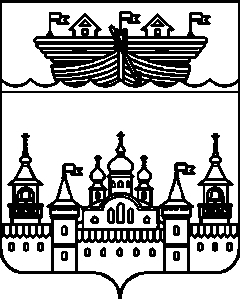 АДМИНИСТРАЦИЯ ГЛУХОВСКОГО СЕЛЬСОВЕТАВОСКРЕСЕНСКОГО МУНИЦИПАЛЬНОГО РАЙОНАНИЖЕГОРОДСКОЙ ОБЛАСТИПОСТАНОВЛЕНИЕ13 мая 2019 года				№ 31О внесении изменений в постановление Администрации Глуховского сельсовета Воскресенского муниципального района Нижегородской области «Об утверждении Плана противопожарных мероприятий по подготовке объектов, жилищного фонда и населенных пунктов к эксплуатации в весенне-летний период 2019 года» от 20.03.2019 года № 18	В целях предупреждения пожаров и обеспечения безопасности людей и объектов на территории Глуховского сельсовета Воскресенского муниципального района в весенне -летний период 2019 года, руководствуясь распоряжением Правительства Нижегородской области от 23 марта 2018 года № 225-р «Об обеспечении пожарной безопасности объектов и населенных пунктов в весенне – летний период 2019 года» администрация Глуховского сельсовета постановляет: постановляет:	1.Изложить в новой редакции «План противопожарных мероприятий по подготовке объектов, жилищного фонда и населенных пунктов к эксплуатации в весенне-летний период 2019 года» утвержденный постановлением администрации Глуховского сельсовета от 20.03.2019 года № 18 :ПЛАНпротивопожарных мероприятий по подготовке объектов, жилищного фонда и населенных пунктов к эксплуатации в весенне-летний период 2019 года2.Настоящее постановление разместить на официальном сайте администрации Воскресенского муниципального района.	3.Контроль за исполнением данного постановления оставляю за собой.	4.Настоящее постановление вступает в силу со дня обнородывания.Глава администрации								И.Ю.Дубова№ п/пНаименование мероприятийОтветственные Сроки исполнения1Выполнить по мере схода снежного покрова, мероприятия, исключающие возможность распространения огня (устройство защитных противопожарных полос, удаление сухой растительности, ликвидация ветхих строений) от лесных пожаров, горения сухой растительности на населенные пункты и в обратном направленииГлава администрацииРаботники МПК20.04.2019 г.2Провести профилактические мероприятия в жилом секторе по населенным пунктам с выдачей предписаний по противопожарной безопасности и памятокСпециалист администрации Оборина Е.Х.., депутаты. Работники МПКДо 15.04.20193Провести проверку жилищных условий неблагополучных семей, одиноко проживающих граждан, лиц злоупотребляющих алкоголемГлава администрации сельсовета, участковый РОВД, депутаты, работники МПКДо 30.04.20194Подготовка и оформление паспортов готовности населенных пунктов к весенне- летнему пожароопасному периоду 2019 годаСпециалист администрации Оборина Е.Х..До 25.04.20195Проведение осмотров частного жилого фонда, с составлением ежегодных паспортов готовности к отопительному сезонуГлава администрации сельсовета, специалист администрации  Оборина Е.Х., . работники МПКДо 25.07.20196Организовать и провести сельские сходы с населением по противопожарной безопасности в жилом секторе, по санитарной очистке придомовых территорий и уборке сухой травы на территории населенных пунктовГлава администрации сельсовета, депутаты сельского Совета, инспекторы ПЧДо 30.03.20197Продолжить распространение памяток среди населения, провести профилактические мероприятия по противопожарной безопасности среди дачного населения с выдачей памяток и предписаний по противопожарной безопасностиСпециалист администрации сельсовета Оборина Е.Х.., работники МПКВ течение весенне-летнего периода8Провести проверку технического состояния противопожарного водоснабжения Глава администрации сельсовета, работники МПК, МУП ЖКХ «Водоканал»До 15.04.20199Совместно с ГУ КЦСО оказать помощь в ремонте печей и электропроводки малообеспеченным гражданамГлава администрации сельсовета, специалисты администрации сельсовета, специалисты ГУ КЦСО В течение летнего периода10При необходимости провести покраску звуковых сигналов по населенным пунктам Депутаты сельского Совета, специалист администрации  Оборина Е.Х.До 01.06.201911Организовать ночное дежурство граждан в летний период по населенным пунктамДепутаты сельского Советас 01.05.2019 г. по 01.09.2019 г.12Провести опашку населенных пунктовГлава администрации сельсоветаДо 20.04.201913Проводить работу с населением по уборке травы и сорняков с придомовых территорий и земельных участков, находящихся  в пользовании и собственности гражданГлава администрации сельсовета, специалисты администрации, депутатыВ течение летнего периода14Провести смотры пожарной, водопадающейи инженерной техники, проанализировать состояние готовности муниципальной и добровольной пожарной охраныГлава администрации сельсовета, пожарные МПК, инспекторы ПЧДо 20.04.2019 года